PRACOVNÍ LIST - PŘÍMÁ ÚMĚRNOST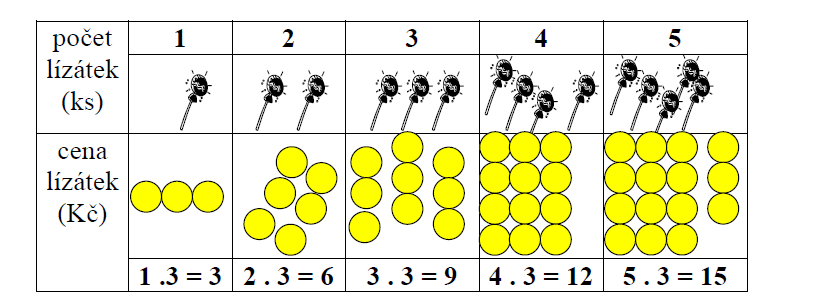 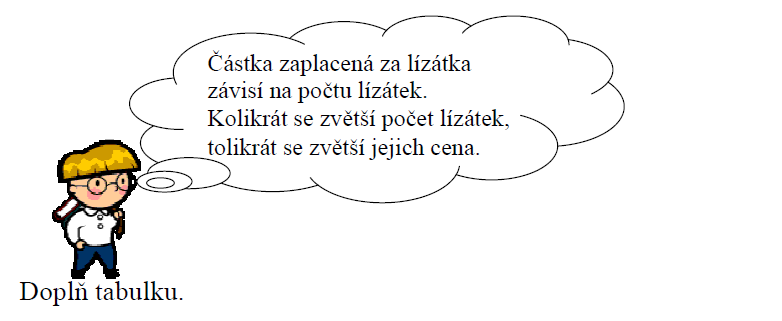 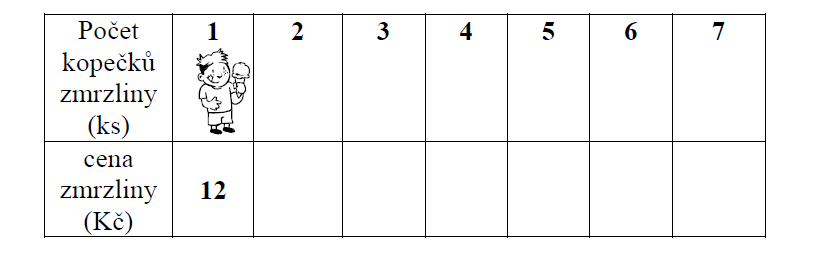 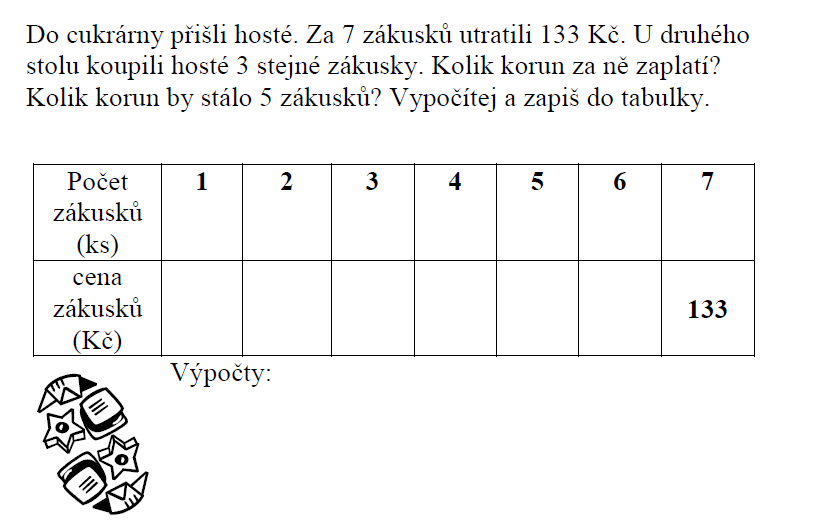 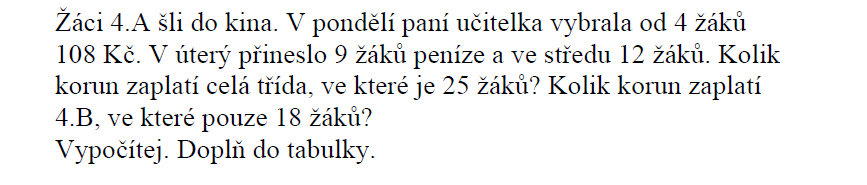 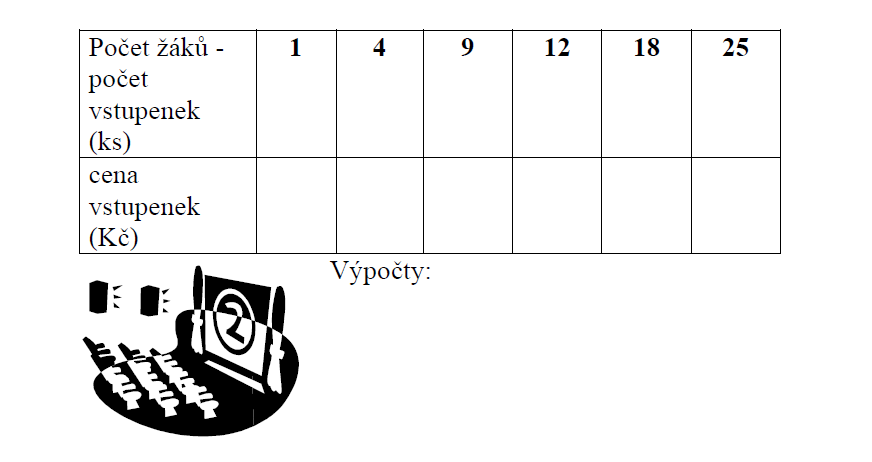 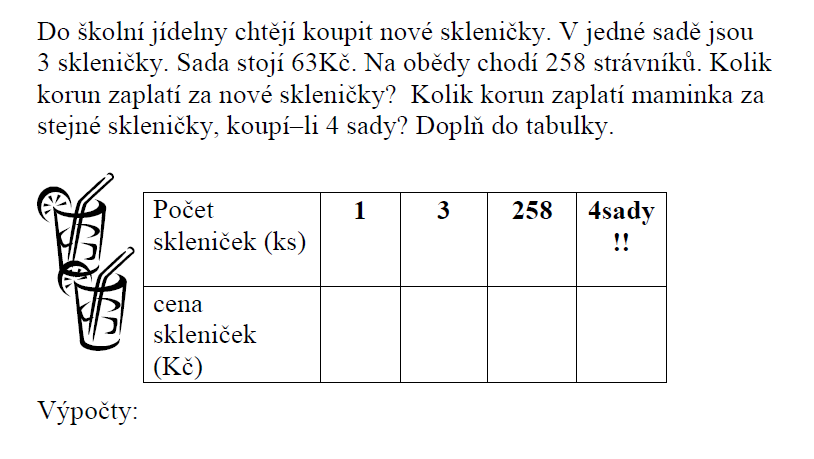 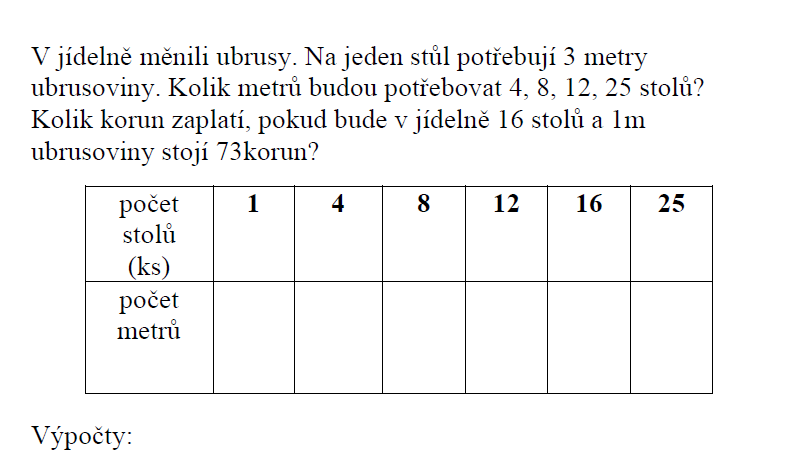 